С целью патриотического воспитания учащихся, сохранения памяти о славных подвигах народа во время Великой Отечественной войны, в рамках работы деятельности «Волонтеров Победы» 19 февраля2020 года в школе прошел исторический квест «На Берлин» для 5-8 классов.     Квест прошел в форме игры по станциям, а их было 5: «Медик», «Связист», «Прорыв», «Лабиринт», «Культурное наследие».             Для участия заявились 4 команды: «Партизаны»(5 е кл.), «Гвардейцы» (6-е кл.), «»Юнармейцы» (7 –е кл.), «Дети Победы» (8-е кл). Все команды, получив маршрутные листы прошли все станции.             Набрав 22 балла, победителем стала команда 6-х классов «Гвардейцы». В конце игры был проведен анализ мероприятия – ребята делились своими впечатлениями: многое узнали, больше запомнилось, когда узнавали командой.В конце игры ребятам учащиеся 10 А класса  представили картины о Великой Отечественной войне, которых предоставила некоммерческая организация «Эссе 21 век» из г. Уфа. Все участники получили сладкие призы.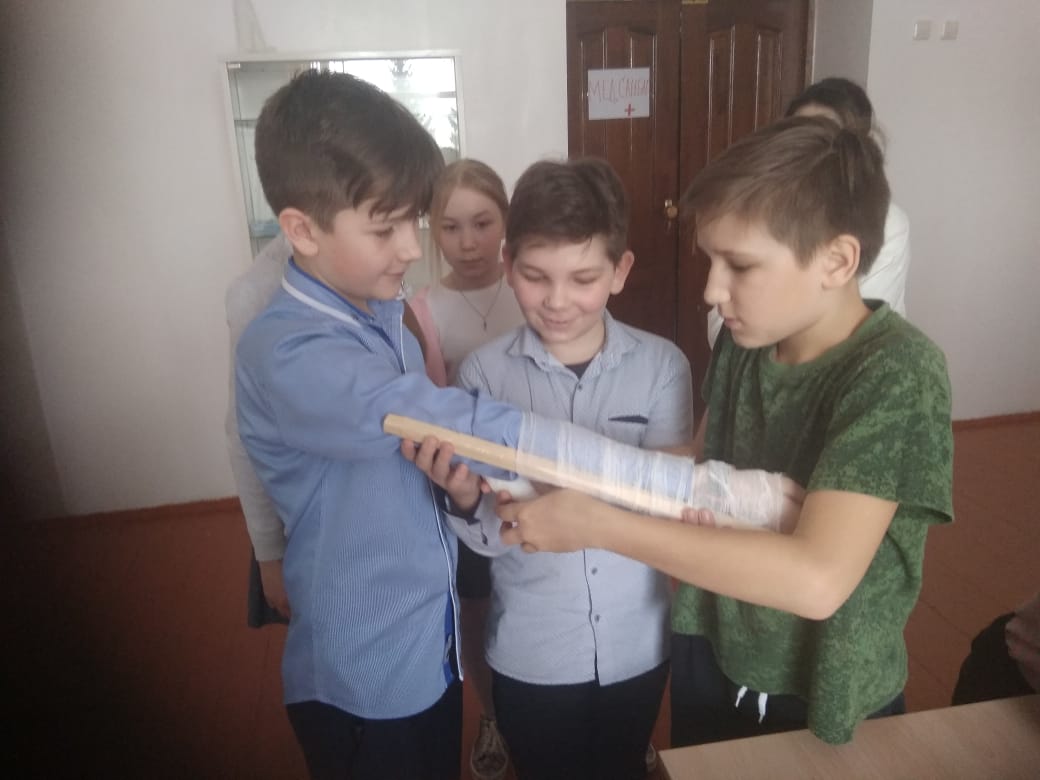 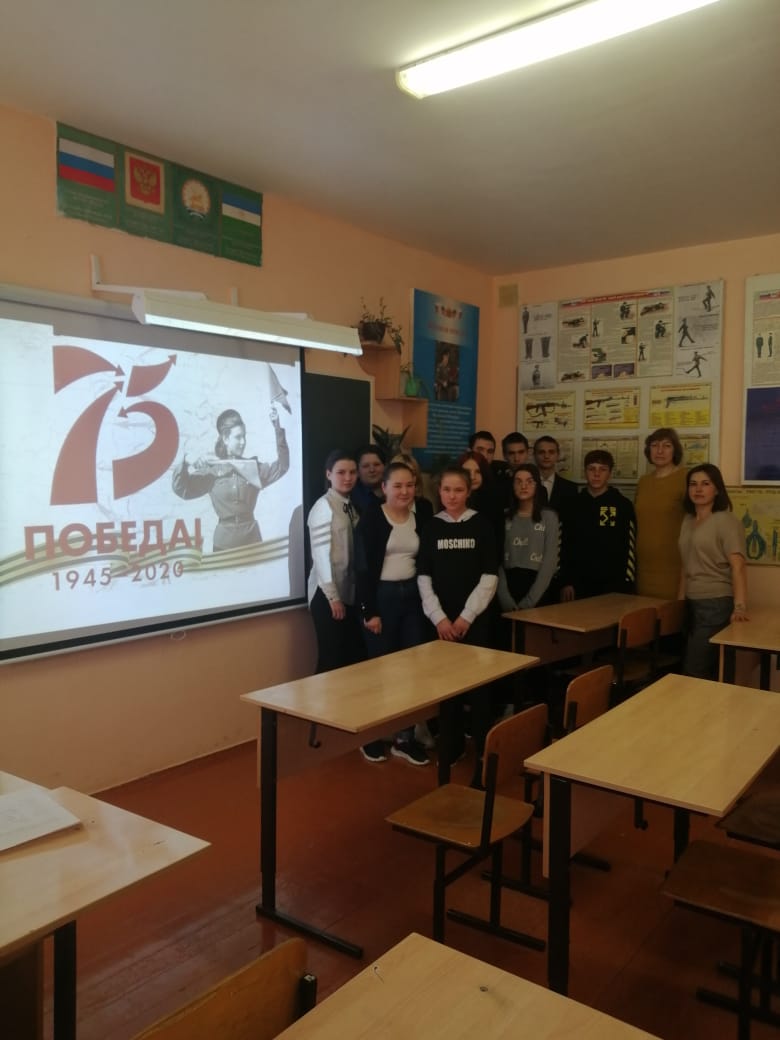 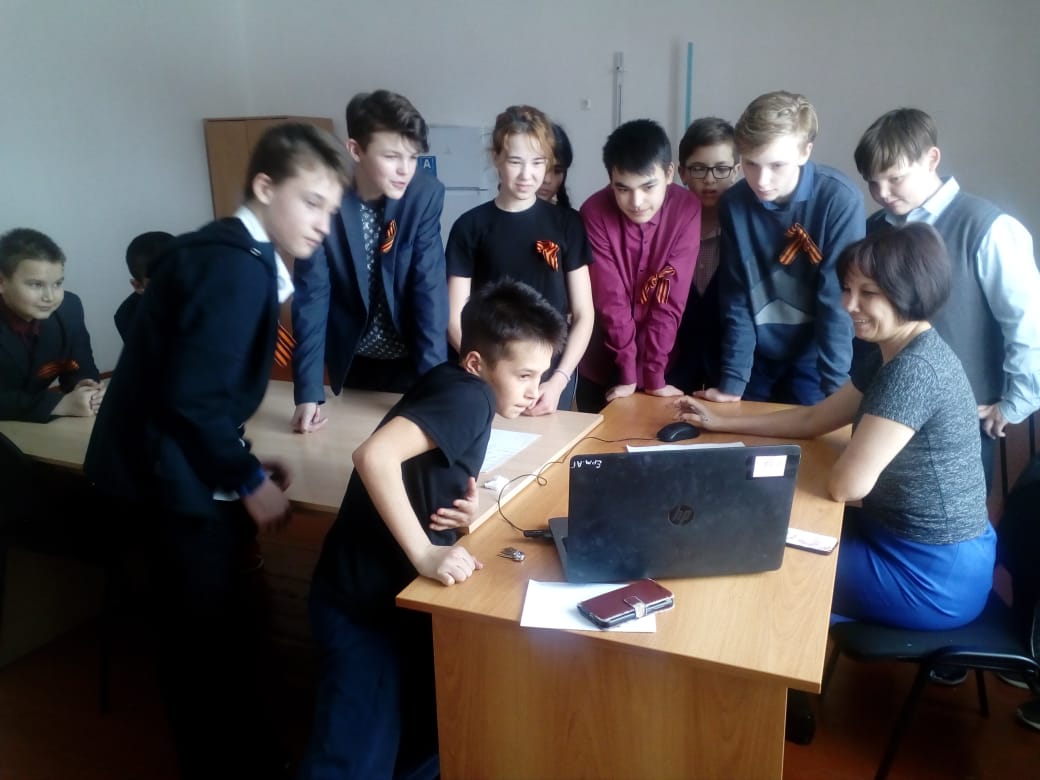 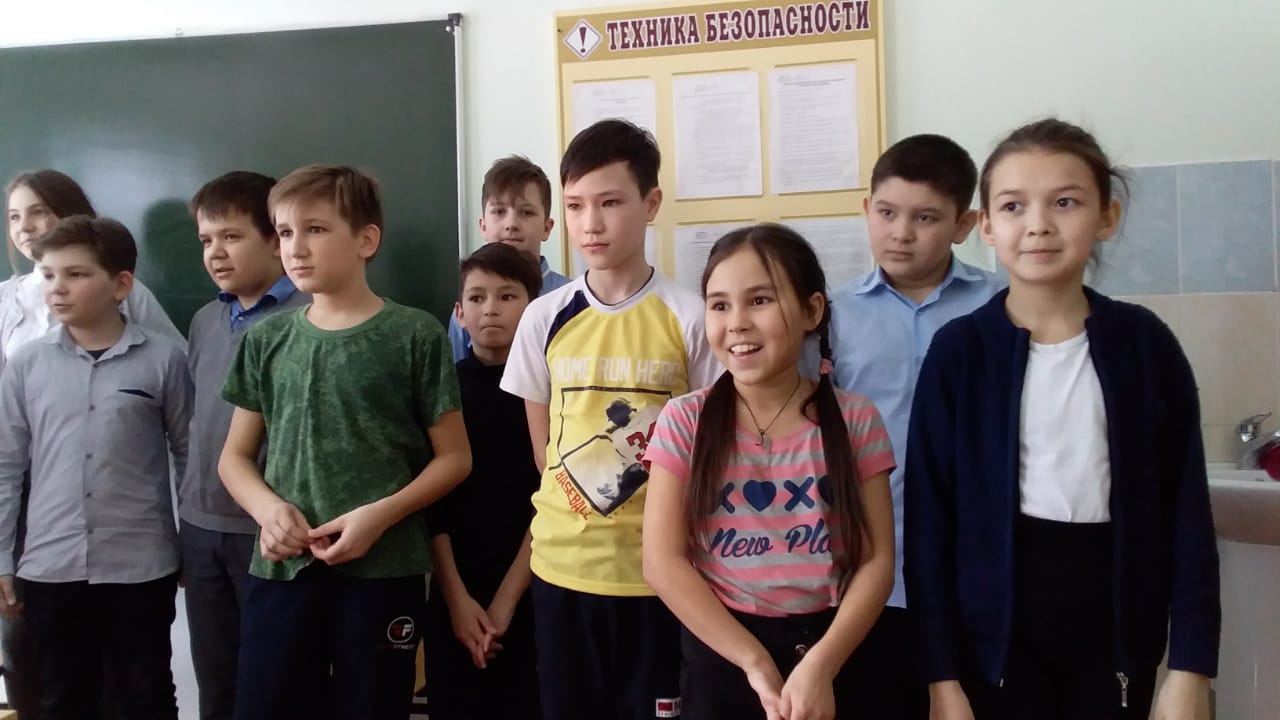 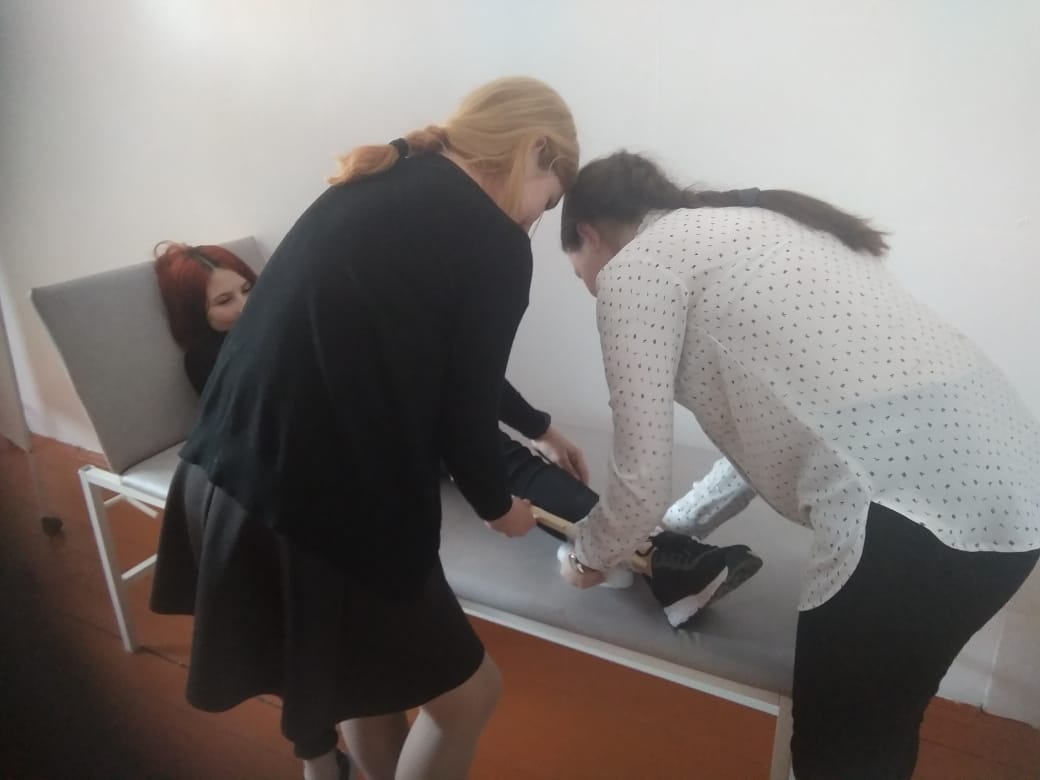 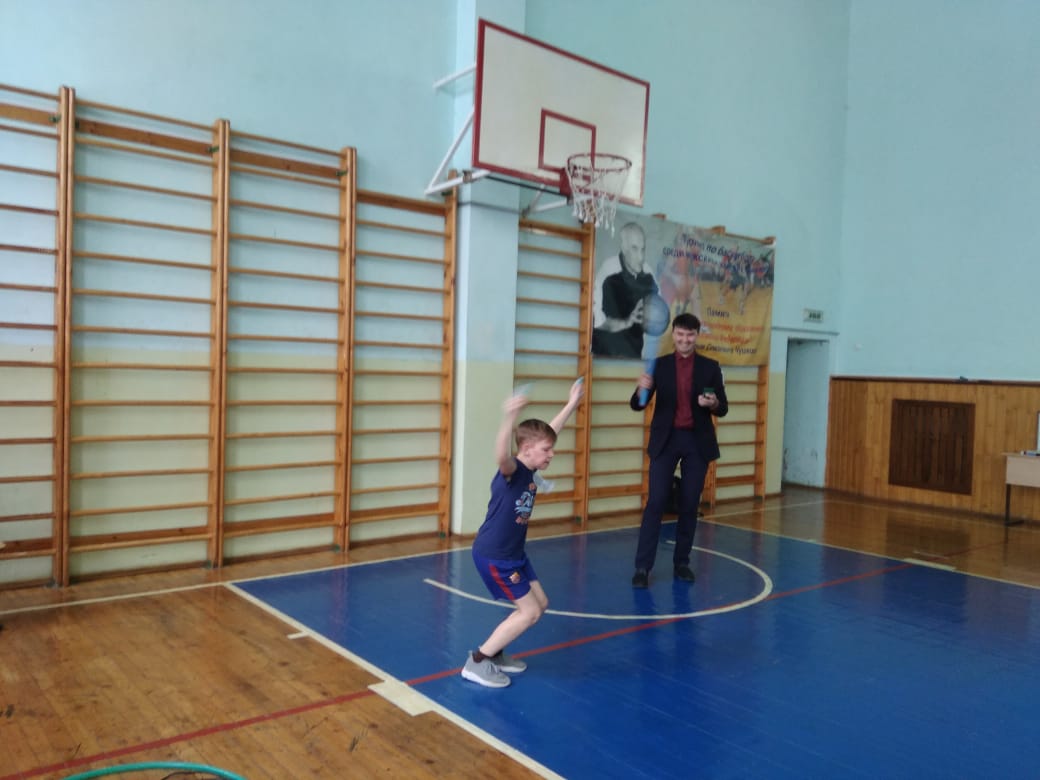 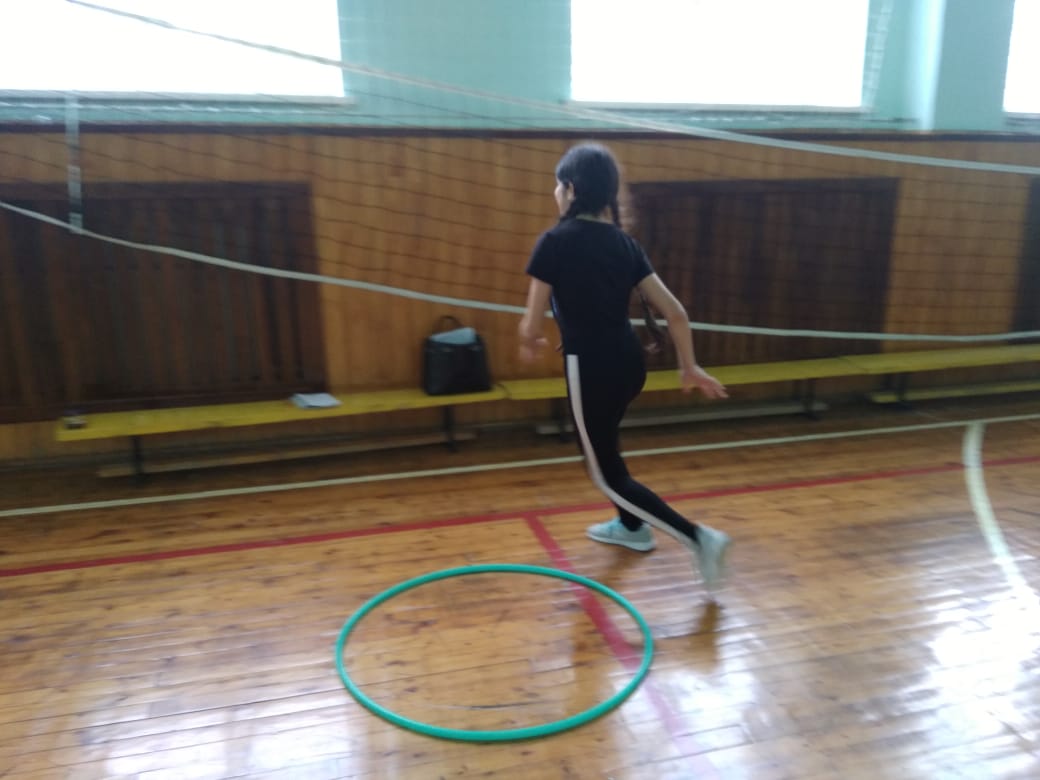 